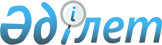 VI сайланған Алматы қаласы мәслихаты XXV сессиясының "Алматы қаласының 2018-2020 жылдарға арналған бюджеті туралы" 2017 жылғы 13 желтоқсандағы № 182 шешіміне өзгерістер енгізу туралы
					
			Мерзімі біткен
			
			
		
					VI сайланған Алматы қаласы мәслихатының кезектен тыс ХХXV сессиясының 2018 жылғы 28 қыркүйектегі № 274 шешiмi. Алматы қаласы Әдiлет департаментінде 2018 жылғы 5 қазанда № 1502 болып тіркелді. Мерзімі өткендіктен қолданыс тоқтатылды
      Қазақстан Республикасының 2008 жылғы 4 желтоқсандағы Бюджет Кодексінің 106-бабының 4-тармағына, Қазақстан Республикасының 2001 жылғы 23 қаңтардағы "Қазақстан Республикасындағы жергілікті мемлекеттік басқару және өзін-өзі басқару туралы" Заңының 6, 7 баптарына сәйкес, VI сайланған Алматы қаласының мәслихаты, депутаттарының бастамашылығы бойынша ШЕШІМ ҚАБЫЛДАДЫ:
      1. VI сайланған Алматы қаласы мәслихатының 2017 жылғы 13 желтоқсандағы XXV сессиясының "Алматы қаласының 2018-2020 жылдарға арналған бюджеті туралы" № 182 шешіміне (Нормативтік құқықтық актілердің мемлекеттік тіркеу тізілімінде № 1440 рет санымен тіркелген, 2017 жылғы 29 желтоқсандағы "Алматы ақшамы" газетінің № 158 санында және 2017 жылғы 29 желтоқсандағы "Вечерний Алматы" газетінің № 165 санында жарияланған), VI сайланған Алматы қаласы мәслихатының 2018 жылғы 17 сәуірдегі XXVII сессияның VI сайланған Алматы қаласы мәслихаты XXV сессиясының "Алматы қаласының 2018-2020 жылдарға арналған бюджеті туралы" 2017 жылғы 13 желтоқсандағы № 182 шешіміне (Нормативтік құқықтық актілердің мемлекеттік тіркеу тізілімінде № 1469 рет санымен тіркелген, 2018 жылғы 21 сәуірдегі "Алматы ақшамы" газетінің № 46 санында және 2018 жылғы 21 сәуірдегі "Вечерний Алматы" газетінің № 50-51 санында жарияланған) өзгерістер енгізу туралы" № 200 шешіміне енгізілген өзгерістермен, VI сайланған Алматы қаласы мәслихатының 2018 жылғы 24 мамырдағы XXVIII сессиясының VI сайланған Алматы қаласы мәслихаты XXV сессиясының "Алматы қаласының 2018-2020 жылдарға арналған бюджеті туралы" 2017 жылғы 13 желтоқсандағы № 182 шешіміне (Нормативтік құқықтық актілердің мемлекеттік тіркеу тізілімінде № 1480 рет санымен тіркелген, 2018 жылғы 5 маусымдағы "Алматы ақшамы" газетінің № 64 санында және 2018 жылғы 5 маусымдағы "Вечерний Алматы" газетінің № 71-72 санында жарияланған) өзгерістер енгізу туралы" № 228 шешіміне енгізілген өзгерістермен, VI сайланған Алматы қаласы мәслихатының 2018 жылғы 17 шілдедегі XXX сессиясының VI сайланған Алматы қаласы мәслихаты XXV сессиясының "Алматы қаласының 2018-2020 жылдарға арналған бюджеті туралы" 2017 жылғы 13 желтоқсандағы № 182 шешіміне (Нормативтік құқықтық актілердің мемлекеттік тіркеу тізілімінде № 1492 рет санымен тіркелген, 2018 жылғы 28 шілдедегі "Алматы ақшамы" газетінің № 85 санында және 2018 жылғы 28 шілдедегі "Вечерний Алматы" газетінің № 92-93 санында жарияланған) өзгерістер енгізу туралы" № 240 шешіміне келесі өзгерістер енгізілсін:
      1 тармақтың:
      1) тармақшасында:
      "473 911 458" сандары "476 271 168,4" сандарымен ауыстырылсын;
      "салықтық емес түсімдер" деген жолдағы "5 076 257" сандары "5 642 557,4" сандарымен ауыстырылсын;
      "негізгі капиталды сатудан түсетін түсімдер" деген жолдағы "6 177 089" сандары "7 970 499" сандарымен ауыстырылсын.
      2) тармақшасында:
      "490 324 631,5" сандары "493 356 693,9" сандарымен ауыстырылсын.
      4) тармақшасында:
      "21 709 247" сандары "21 036 895" сандарымен ауыстырылсын.
      6 тармағында "9 985 507" сандары "10 200 220" сандарымен ауыстырылсын;
      7 тармағында "2 910 223" сандары "2 865 658" сандарымен ауыстырылсын;
      8 тармағында "16 638 182" сандары "16 672 198" сандарымен ауыстырылсын;
      9 тармағында "104 713 669" сандары "104 760 004" сандарымен ауыстырылсын;
      10 тармағында "17 954 734" сандары "17 791 208" сандарымен ауыстырылсын;
      11 тармағында "19 108 615" сандары "19 757 105" сандарымен ауыстырылсын;
      12 тармағында "98 043 217" сандары "98 176 052" сандарымен ауыстырылсын;
      13 тармағында "22 168 715" сандары "23 020 565" сандарымен ауыстырылсын;
      14 тармағында "6 142 052" сандары "5 666 860" сандарымен ауыстырылсын;
      15 тармағында "14 346 228" сандары "14 012 780" сандарымен ауыстырылсын;
      16 тармағында "6 567 814" сандары "6 530 676" сандарымен ауыстырылсын;
      17 тармағында "55 523 888" сандары "56 307 026" сандарымен ауыстырылсын;
      18 тармағында "29 667 881" сандары "30 970 830" сандарымен ауыстырылсын.
      2. Аталған шешімге 1 қосымша осы шешімнің қосымшасына сәйкес жаңа редакцияда мазмұндалсын.
      3. Алматы қаласы Мәслихатының аппараты осы шешімді әділет органдарында мемлекеттік тіркеуді, оны кейіннен ресми мерзімді баспа басылымдарында, сондай-ақ Қазақстан Республикасы нормативтік құқықтық актілерінің Эталондық бақылау банкінде және ресми интернет-ресурста жариялауды қамтамасыз етсін.
      4. Осы шешімнің орындалуын бақылау Алматы қаласы мәслихатының экономика және бюджет жөніндегі тұрақты комиссиясының төрағасы С.А. Козловқа және Алматы қаласы әкімінің орынбасары Ә.А. Жүнісоваға (келісім бойынша) жүктелсін.
      5. Осы шешім 2018 жылдың 1 қаңтарынан бастап қолданысқа енгізіледі.  Алматы қаласының 2018-2020 жылдарға арналған бюджеті
					© 2012. Қазақстан Республикасы Әділет министрлігінің «Қазақстан Республикасының Заңнама және құқықтық ақпарат институты» ШЖҚ РМК
				
      VI сайланған Алматықаласы мәслихатыныңкезектен тыс XXXVсессиясының төрағасы

Н. Мұхамед-Рахимов

      VI сайланған Алматықаласының мәслихатыхатшысының міндетінатқарушысы

К. Авершин
VI сайланған Алматы қаласы
мәслихатының кезектен тыс
XXXV сессиясының 2018 жылғы
28 қыркүйектегі № 274 шешіміне
1 қосымшаVI сайланған Алматы
қаласы мәслихатының
XXV сессиясының
2017 жылғы 13 желтоқсандағы
№ 182 шешіміне 1 қосымша
Санаты
Санаты
Санаты
Санаты
Санаты
Санаты
Сомасы, мың теңге
Сыныбы
Сыныбы
Сыныбы
Атауы
Атауы
Сомасы, мың теңге
Iшкi сыныбы
Iшкi сыныбы
Iшкi сыныбы
Iшкi сыныбы
Сомасы, мың теңге
Специфика
Специфика
Специфика
Сомасы, мың теңге 1 1 1 1 1 2 3
I. Кірістер
476 271 168,4
1
Салықтық түсімдер
402 840 554
01
Табыс салығы
207 152 269
2
Жеке табыс салығы
207 152 269
03
Әлеуметтiк салық
131 500 000
1
Әлеуметтік салық
131 500 000
04
Меншiкке салынатын салықтар
39 519 026
1
Мүлiкке салынатын салықтар
24 840 252
3
Жер салығы
3 213 072
4
Көлiк құралдарына салынатын салық
11 461 780
5
Бірыңғай жер салығы
3 922
05
Тауарларға, жұмыстарға және қызметтер көрсетуге салынатын iшкi салықтар
19 899 259
2
Акциздер
10 771 402
3
Табиғи және басқа да ресурстарды пайдаланғаны үшiн түсетiн түсiмдер
2 222 078
4
Кәсiпкерлiк және кәсiби қызметтi жүргiзгенi үшiн алынатын алымдар
6 450 363
5
Ойын бизнесіне салық
455 416
08
Заңдық мәнді іс-әрекеттерді жасағаны және (немесе) оған уәкілеттігі бар мемлекеттік органдар немесе лауазымды адамдар құжаттар бергені үшін алынатын міндетті төлемдер
4 770 000
1
Мемлекеттік баж
4 770 000 1 1 1 1 1 2 3
2
Салықтық емес түсiмдер
5 642 557,4 
01
Мемлекеттік меншіктен түсетін кірістер
989 928
1
Мемлекеттік кәсіпорындардың таза кірісі бөлігінің түсімдері
59 461
4
Мемлекет меншігіндегі, заңды тұлғаларға қатысу үлесіне кірістер
43 128
5
Мемлекет меншігіндегі мүлікті жалға беруден түсетін кірістер
876 600
7
Мемлекеттік бюджеттен берілген кредиттер бойынша сыйақылар
10 739
04
Мемлекеттік бюджеттен қаржыландырылатын, сондай-ақ Қазақстан Республикасы Ұлттық Банкінің бюджетінен (шығыстар сметасынан) қамтылатын және қаржыландырылатын мемлекеттік мекемелер салатын айыппұлдар, өсімпұлдар, санкциялар, өндіріп алулар
3 020 203 
1
Мұнай секторы ұйымдарынан түсетін түсімдерді қоспағанда, мемлекеттік бюджеттен қаржыландырылатын, сондай-ақ Қазақстан Республикасы Ұлттық Банкінің бюджетінен (шығыстар сметасынан) ұсталатын және қаржыландырылатын мемлекеттік мекемелер салатын айыппұлдар, өсімпұлдар, санкциялар, өндіріп алулар
3 020 203
06
Өзге де салықтық емес түсiмдер
1 632 426,4
1
Өзге де салықтық емес түсiмдер
1 632 426,4
3
Негізгі капиталды сатудан түсетін түсімдер
7 970 499 
01
Мемлекеттік мекемелерге бекітілген мемлекеттік мүлікті сату
5 226 795
1
Мемлекеттік мекемелерге бекітілген мемлекеттік мүлікті сату
5 226 795
03
Жердi және материалдық емес активтердi сату
2 743 704 
1
Жерді сату
2 311 412
2
Материалдық емес активтердi сату
432 292
4
Трансферттердің түсімдері
59 817 558
02
Мемлекеттiк басқарудың жоғары тұрған органдарынан түсетiн трансферттер
59 817 558
1
Республикалық бюджеттен түсетiн трансферттер
59 817 558
Функционалдық топ
Функционалдық топ
Функционалдық топ
Функционалдық топ
Функционалдық топ
Функционалдық топ
Сомасы, мың теңге
Функционалдық кіші топ
Функционалдық кіші топ
Функционалдық кіші топ
Функционалдық кіші топ
Функционалдық кіші топ
Сомасы, мың теңге
Бюджеттік бағдарламалардың әкiмшiсi
Бюджеттік бағдарламалардың әкiмшiсi
Бюджеттік бағдарламалардың әкiмшiсi
Бюджеттік бағдарламалардың әкiмшiсi
Сомасы, мың теңге
Бағдарлама
Бағдарлама
Бағдарлама
Сомасы, мың теңге
Атауы
Сомасы, мың теңге
II. Шығындар
493 356 693,9
01
Жалпы сипаттағы мемлекеттiк қызметтер 
10 200 220
111
Республикалық маңызы бар қала, астана мәслихатының аппараты
74 627
001
001
 Республикалық маңызы бар қала, астана мәслихатының қызметін қамтамасыз ету
73 994
003
003
Мемлекеттік органның күрделі шығыстары
633
121
Республикалық маңызы бар қала, астана әкімінің аппараты
2 102 332
001
001
Республикалық маңызы бар қала, астана әкімінің қызметін қамтамасыз ету
1 667 038
003
003
Мемлекеттік органның күрделі шығыстары
374 397
013
013
Республикалық маңызы бар қала, астана Қазақстан халқы Ассамблеясының қызметін қамтамасыз ету
60 897
123
Қаладағы аудан, аудандық маңызы бар қала, кент, ауыл, ауылдық округ әкімінің аппараты
1 472 730
001
001
Қаладағы аудан, аудандық маңызы бар қаланың, кент, ауыл, ауылдық округ әкімінің қызметін қамтамасыз ету жөніндегі қызметтер
1 414 457
022
022
Мемлекеттік органның күрделі шығыстары
58 273
379
Республикалық маңызы бар қаланың, астананың тексеру комиссиясы 
273 273
001
001
Республикалық маңызы бар қаланың, астананың тексеру комиссиясының қызметін қамтамасыз ету жөніндегі қызметтер 
255 355
003
003
Мемлекеттік органның күрделі шығыстары
17 918
356
Республикалық маңызы бар қаланың, астананың қаржы басқармасы
396 987
001
001
Жергілікті бюджетті атқару және коммуналдық меншікті басқару саласындағы мемлекеттік саясатты іске асыру жөніндегі қызметтер
286 640
003
003
Салық салу мақсатында мүлікті бағалауды жүргізу
60 218
010
010
Жекешелендіру, коммуналдық меншікті басқару, жекешелендіруден кейінгі қызмет және осыған байланысты дауларды реттеу
5 829
011
011
Коммуналдық меншікке түскен мүлікті есепке алу, сақтау, бағалау және сату
37 459
014
014
Мемлекеттік органның күрделі шығыстары
6 841
357
Республикалық маңызы бар қаланың, астананың экономика және бюджеттік жоспарлау басқармасы
453 699
001
001
Экономикалық саясатты, мемлекеттік жоспарлау жүйесін қалыптастыру мен дамыту саласындағы мемлекеттік саясатты іске асыру жөніндегі қызметтер
440 072
004
004
Мемлекеттік органның күрделі шығыстары
13 627
369
Республикалық маңызы бар қаланың, астананың дін істері басқармасы
429 793
001
001
Жергілікті деңгейде дін қызметі саласындағы мемлекеттік саясатты іске асыру жөніндегі қызметтер
409 779
003
003
Мемлекеттік органның күрделі шығыстары
4 014
005
005
Өңірде діни ахуалды зерделеу және талдау
16 000
373
Республикалық маңызы бар қаланың, астананың құрылыс басқармасы
4 996 779
061
061
Мемлекеттік органдардың объектілерін дамыту
4 996 779
02
Қорғаныс
2 865 658
121
Республикалық маңызы бар қала, астана әкімінің аппараты
85 933
010
010
Жалпыға бірдей әскери міндетті атқару шеңберіндегі іс-шаралар 
69 533
011
011
Аумақтық қорғанысты даярлау және республикалық маңызы бар қаланың, астананың аумақтық қорғаныс
16 400
121
Республикалық маңызы бар қала, астана әкімінің аппараты
1 454 237
014
014
Республикалық маңызы бар қалалар, астана ауқымындағы төтенше жағдайлардың алдын-алу және оларды жою
1 177 201
015
015
Халықты, объектілерді және аумақтарды табиғи және дүлей зілзалалардан инженерлік қорғау бойынша жұмыстар жүргізу
277 036
373
Республикалық маңызы бар қаланың, астананың құрылыс басқармасы
44 290
030
030
Жұмылдыру дайындығы және төтенше жағдайлар объектілерін дамыту
44 290
387
Республикалық маңызы бар қаланың, астананың бюджетінен қаржыландырылатын табиғи және техногендік сипаттағы төтенше жағдайлар, азаматтық қорғаныс саласындағы органдардың аумақтық органы
1 281 198
003
003
Аумақтық органның және ведомстволық бағынысты мемлекеттік мекемелердің күрделі шығыстары
966 926
004
004
Республикалық маңызы бар қаланың, астананың азаматтық қорғаныс іс-шаралары
314 272
03
Қоғамдық тәртіп, қауіпсіздік, құқықтық, сот, қылмыстық-атқару қызметі
16 672 198
352
Республикалық маңызы бар қаланың, астананың бюджетінен қаржыландырылатын атқарушы ішкі істер органы
12 877 993
001
001
Республикалық маңызы бар қала, астана аумағында қоғамдық тәртіп пен қауіпсіздікті сақтау саласындағы мемлекеттік саясатты іске асыру жөніндегі қызметтер қамтамасыз ету
10 966 501
003
003
Қоғамдық тәртіпті қорғауға қатысатын азаматтарды көтермелеу 
18 000
007
007
Мемлекеттік органның күрделі шығыстары
1 695 036
012
012
Белгілі тұратын жері және құжаттары жоқ адамдарды орналастыру қызметтері
108 294
013
013
Әкімшілік тәртіппен тұтқындалған адамдарды ұстауды ұйымдастыру 
38 988
014
014
Қызметтік жануарларды ұстауды ұйымдастыру
51 174
373
Республикалық маңызы бар қаланың, астананың құрылыс басқармасы
313 394
021
021
Қоғамдық тәртіп және қауіпсіздік объектілерін салу
313 394
348
Республикалық маңызы бар қаланың, астананың жолаушылар көлігі және автомобиль жолдары басқармасы
3 480 811
004
004
Елдi мекендерде жол қозғалысы қауiпсiздiгін қамтамасыз ету
3 480 811
04
Бiлiм беру
104 760 004
123
Қаладағы аудан, аудандық маңызы бар қала, кент, ауыл, ауылдық округ әкімінің аппараты
17 772 466 
004
004
Мектепке дейінгі тәрбие мен оқыту ұйымдарының қызметін қамтамасыз ету
1 825 645 
041
041
Мектепке дейінгі білім беру ұйымдарында мемлекеттік білім беру тапсырысын іске асыруға 
15 946 821
373
Республикалық маңызы бар қаланың, астананың құрылыс басқармасы
3 848 272
006
006
Алматы қаласында мектепке дейінгі ұйымдарды
 сейсмикалық күшейту 
59 154
037
037
Мектепке дейiнгi тәрбие және оқыту объектілерін салу және реконструкциялау
3 789 118
360
Республикалық маңызы бар қаланың, астананың білім басқармасы
49 973 976
003
003
Жалпы білім беру
43 881 342
004
004
Арнаулы бiлiм беру бағдарламалары бойынша жалпы бiлiм беру
2 580 467
005
005
Мамандандырылған бiлiм беру ұйымдарында дарынды балаларға жалпы бiлiм беру
1 853 967
008
008
Балаларға қосымша білім беру
1 635 573
019
019
Республикалық маңызы бар қаланың, астананың мемлекеттік білім беру мекемелеріне жұмыстағы жоғары көрсеткіштері үшін гранттар беру
22 627
373
Республикалық маңызы бар қаланың, астананың құрылыс басқармасы
8 524 862
027
027
Алматы қаласында орта білім беру объектілерін сейсмикалық күшейту
2 957 560
028
028
Бастауыш, негізгі орта және жалпы орта білім беру объектілерін салу және реконструкциялау
5 567 302
381
Республикалық маңызы бар қаланың, астананың дене шынықтыру және спорт басқармасы 
2 614 518
006
006
Балалар мен жасөспірімдерге спорт бойынша қосымша білім беру
2 085 990
007
007
Мамандандырылған бiлiм беру ұйымдарында спорттағы дарынды балаларға жалпы бiлiм беру
528 528
353
Республикалық маңызы бар қаланың, астананың денсаулық сақтау басқармасы
305 937
043
043
Техникалық және кәсіптік, орта білімнен кейінгі білім беру ұйымдарында мамандар даярлау
305 937
360
Республикалық маңызы бар қаланың, астананың білім басқармасы
12 930 972
018
018
Кәсіптік оқытуды ұйымдастыру
19 206
024
024
Техникалық және кәсіптік білім беру ұйымдарында мамандар даярлау
12 911 766
352
Республикалық маңызы бар қаланың, астананың бюджетінен қаржыландырылатын атқарушы ішкі істер органы
2 347
006
006
Кадрлардың біліктілігін арттыру және қайта даярлау
2 347
353
Республикалық маңызы бар қаланың, астананың денсаулық сақтау басқармасы
244 459
003
003
Кадрлардың біліктілігін арттыру, даярлау және оларды қайта даярлау
244 459
360
Республикалық маңызы бар қаланың, астананың білім басқармасы
2 127 245
038
038
Нәтижелі жұмыспен қамтуды және жаппай кәсіпкерлікті дамыту бағдарламасы шеңберінде кадрлардың біліктілігін арттыру, даярлау және қайта даярлау
2 127 245
360
Республикалық маңызы бар қаланың, астананың білім басқармасы
6 414 950
001
001
Жергілікті деңгейде білім беру саласындағы мемлекеттік саясатты іске асыру жөніндегі қызметтер
219 620
006
006
Республикалық маңызы бар қаланың, астананың мемлекеттік білім беру мекемелерінде білім беру жүйесін ақпараттандыру
1 491 153
007
007
Республикалық маңызы бар қаланың, астананың мемлекеттік білім беру мекемелер үшін оқулықтар мен оқу-әдiстемелiк кешендерді сатып алу және жеткізу
2 989 309
009
009
Республикалық маңызы бар қала, астана ауқымындағы мектеп олимпиадаларын және мектептен тыс іс-шараларды өткiзу
369 211
011
011
Мемлекеттік органның күрделі шығыстары
11 966
013
013
Балалар мен жасөспірімдердің психикалық денсаулығын зерттеу және халыққа психологиялық-медициналық-педагогикалық консультациялық көмек көрсету
279 049
014
014
Дамуында проблемалары бар балалар мен жасөспірімдердің оңалту және әлеуметтік бейімдеу
124 478
021
021
Жетім баланы (жетім балаларды) және ата-аналарының қамқорынсыз қалған баланы (балаларды) күтіп-ұстауға асыраушыларына ай сайынғы ақшалай қаражат төлемдері
274 171
027
027
Жетім баланы (жетім балаларды) және ата-анасының қамқорлығынсыз қалған баланы (балаларды) асырап алғаны үшін Қазақстан азаматтарына біржолғы ақша қаражатын төлеуге арналған төлемдер
7 215
067
067
Ведомстволық бағыныстағы мемлекеттік мекемелер мен ұйымдардың күрделі шығыстары
648 778
05
Денсаулық сақтау
17 791 208
353
Республикалық маңызы бар қаланың, астананың денсаулық сақтау басқармасы
1 776 987
006
006
Ана мен баланы қорғау жөніндегі көрсетілетін қызметтер
220 607
007
007
Салауатты өмір салтын насихаттау
209 409
041
041
Республикалық маңызы бар қаланың, астананың жергілікті өкілдік органдарының шешімі бойынша тегін медициналық көмектің кепілдендірілген көлемін қосымша қамтамасыз ету
1 346 459
042
042
Медициналық ұйымның сот шешімі негізінде жүзеге асырылатын жыныстық құмарлықты төмендетуге арналған іс-шараларды жүргізу
512
373
Республикалық маңызы бар қаланың, астананың құрылыс басқармасы
7 324 115
009
009
Алматы қаласында денсаулық сақтау объектілерін сейсмикалық күшейту
89 458
038
038
Деңсаулық сақтау объектілерін салу және реконструкциялау
7 234 657
353
Республикалық маңызы бар қаланың, астананың денсаулық сақтау басқармасы
2 652 045
027
027
Халыққа иммундық профилактика жүргізу үшін вакциналарды және басқа медициналық иммундық биологиялық препараттарды орталықтандырылған сатып алу және сақтау
2 652 045
353
Республикалық маңызы бар қаланың, астананың денсаулық сақтау басқармасы
198 874
039
039
Республикалық бюджет қаражаты есебінен көрсетілетін көмекті қоспағанда ауылдық денсаулық сақтау субъектілерінің амбулаториялық-емханалық қызметтерді және медициналық қызметтерді көрсетуі және Сall-орталықтардың қызмет көрсетуі
198 874
353
Республикалық маңызы бар қаланың, астананың денсаулық сақтау басқармасы
31 148
029
029
Республикалық маңызы бар қаланың, астананың арнайы медициналық жабдықтау базалары
31 148
353
Республикалық маңызы бар қаланың, астананың денсаулық сақтау басқармасы
5 808 039
001
001
Жергілікті денгейде денсаулық сақтау саласындағы мемлекеттік саясатты іске асыру жөніндегі қызметтер
244 770
008
008
Қазақстан Республикасында ЖИТС-тің алдын алу және оған қарсы күрес жөніндегі іс-шараларды іске асыру
74 568
016
016
Азаматтарды елді мекеннен тыс жерлерде емделу үшін тегін және жеңілдетілген жол жүрумен қамтамасыз ету
5 023
018
018
Денсаулық сақтау саласындағы ақпараттық талдамалық қызметтер
136 411
030
030
Мемлекеттік органдардың күрделі шығыстары
10 973
033
033
Медициналық денсаулық сақтау ұйымдарының күрделі шығыстары
5 336 294
06
Әлеуметтiк көмек және әлеуметтiк қамсыздандыру
19 757 105
355
Республикалық маңызы бар қаланың, астананың жұмыспен қамту және әлеуметтік бағдарламалар басқармасы
2 873 235
002
002
Жалпы үлгідегі медициналық-әлеуметтік мекемелерде (ұйымдарда), арнаулы әлеуметтік қызметтер көрсету орталықтарында, әлеуметтік қызмет көрсету орталықтарында қарттар мен мүгедектерге арнаулы әлеуметтік қызметтер көрсету
507 413
006
006
Мемлекеттік атаулы әлеуметтік көмек
528 452
020
020
Психоневрологиялық медициналық-әлеуметтік мекемелерде (ұйымдарда), арнаулы әлеуметтік қызметтер көрсету орталықтарында, әлеуметтік қызмет көрсету орталықтарында психоневрологиялық аурулармен ауыратын мүгедектер үшін арнаулы әлеуметтік қызметтер көрсету
1 054 101
021
021
Оңалту орталықтарында қарттарға, мүгедектерге, оның ішінде мүгедек балаларға арнаулы әлеуметтік қызметтер көрсету
264 760
022
022
Балалар психоневрологиялық медициналық-әлеуметтік мекемелерінде (ұйымдарда), арнаулы әлеуметтік қызметтер көрсету орталықтарында, әлеуметтік қызметтер көрсету орталықтарында психоневрологиялық патологиялары бар мүгедек балалар үшін арнаулы әлеуметтік қызметтер көрсету
518 509
360
Республикалық маңызы бар қаланың, астананың білім басқармасы
817 119
016
016
Жетiм балаларды, ата-анасының қамқорлығынсыз қалған балаларды әлеуметтiк қамсыздандыру
737 360
037
037
Әлеуметтік сауықтандыру
79 759
373
Республикалық маңызы бар қаланың, астананың құрылыс басқармасы
1 715 791
039
039
Әлеуметтік қамтамасыз ету объектілерін салу және реконструкциялау
1 715 791
123
Қаладағы аудан, аудандық маңызы бар қала, кент, ауыл, ауылдық округ әкімінің аппараты
412 314
003
003
Мұқтаж азаматтарға үйінде әлеуметтік көмек көрсету
412 314
348
Республикалық маңызы бар қаланың, астананың жолаушылар көлігі және автомобиль жолдары басқармасы
4 525 007
017
017
Жергілікті өкілдік органдардың шешімі бойынша қалалық қоғамдық көлікте (таксиден басқа) жеңілдікпен, тегін жол жүру түрінде азаматтардың жекелеген санаттарын әлеуметтік қолдау
4 525 007
355
Республикалық маңызы бар қаланың, астананың жұмыспен қамту және әлеуметтік бағдарламалар басқармасы
7 213 190
003
003
Жұмыспен қамту бағдарламасы
2 088 067
007
007
Тұрғын үйге көмек көрсету
45 964
008
008
Жергілікті өкілді органдардың шешімі бойынша азаматтардың жекелеген санаттарына әлеуметтік көмек
1 159 712
009
009
Мүгедектерді әлеуметтік қолдау
1 875 349
015
015
Оңалтудың жеке бағдарламасына сәйкес мұқтаж мүгедектердi мiндеттi гигиеналық құралдармен қамтамасыз ету, қозғалуға қиындығы бар бірінші топтағы мүгедектерге жеке көмекшінің және есту бойынша мүгедектерге қолмен көрсететiн тіл маманының қызметтерін ұсыну
1 371 890
016
016
Белгілі бір тұрғылықты жері жоқ адамдарды әлеуметтік бейімдеу
132 150
018
018
Мұқтаж азаматтарға үйде әлеуметтiк көмек көрсету
195 627
030
030
Жұмыспен қамту орталықтарын қамтамасыз ету
344 431
355
Республикалық маңызы бар қаланың, астананың жұмыспен қамту және әлеуметтік бағдарламалар басқармасы
2 040 695
001
001
Жергілікті деңгейде халық үшін облыстың жұмыспен қамтуды қамтамасыз ету және әлеуметтік бағдарламаларды іске асыру саласындағы мемлекеттік саясатты іске асыру жөніндегі қызметтер 
772 032
013
013
Жәрдемақыларды және басқа да әлеуметтік төлемдерді есептеу, төлеу мен жеткізу бойынша қызметтерге ақы төлеу
19 324
019
019
Үкіметтік емес ұйымдарға мемлекеттік әлеуметтік тапсырысты орналастыру
531 876
026
026
Мемлекеттік органның күрделі шығыстары
35 213
028
028
Күш көрсету немесе күш көрсету қауіпі салдарынан қиын жағдайларға тап болған тәуекелдер тобындағы адамдарға қызметтер
92 962
045
045
Қазақстан Республикасында мүгедектердің құқықтарын қамтамасыз ету және өмір сүру сапасын жақсарту жөніндегі 2012 - 2018 жылдарға арналған іс-шаралар жоспарын іске асыру
357 942
053
053
Кохлеарлық импланттарға дәлдеп сөйлеу процессорларын ауыстыру және келтіру бойынша қызмет көрсету
180 600
067
067
Ведомстволық бағыныстағы мемлекеттік мекемелерінің және ұйымдарының күрделі шығыстары
50 746
362
Республикалық маңызы бар қаланың, астананың ішкі саясат басқармасы
26 780
077
077
Қазақстан Республикасында мүгедектердің құқықтарын қамтамасыз ету және өмір сүру сапасын жақсарту жөніндегі 2012 - 2018 жылдарға арналған іс-шаралар жоспарын іске асыру
26 780
388
Республикалық маңызы бар қаланың, астананың Мемлекеттік еңбек инспекциясы және көші-қон басқармасы
132 974
001
001
Жергілікті деңгейде көші-қон және еңбек қатынастарын реттеу саласында мемлекеттік саясатты іске асыру бойынша қызметтер
122 802
003
003
Мемлекеттік органның күрделі шығыстары
10 172
07
Тұрғын үй-коммуналдық шаруашылық
98 176 052 
351
Республикалық маңызы бар қаланың, астананың жер қатынастары басқармасы
6 382 509
010
010
Мемлекеттiк қажеттiлiктер үшiн жер учаскелерiн алып қою, оның iшiнде сатып алу жолымен алып қою және осыған байланысты жылжымайтын мүлiктi иелiктен айыру
6 382 509
355
Республикалық маңызы бар қаланың, астананың жұмыспен қамту және әлеуметтік бағдарламалар басқармасы
71 346
031
031
Нәтижелі жұмыспен қамтуды және жаппай кәсіпкерлікті дамыту бағдарламасы шеңберінде қалалардың объектілерін жөндеу
71 346
371
Республикалық маңызы бар қаланың, астананың Энергетика және коммуналдық шаруашылық басқармасы
2 741 243
008
008
Инженерлік-коммуникациялық инфрақұрылымды жобалау, дамыту және (немесе) жайластыру
2 741 243
373
Республикалық маңызы бар қаланың, астананың құрылыс басқармасы
18 778 312
012
012
Коммуналдық тұрғын үй қорының тұрғын үйін жобалау және (немесе) салу, реконструкциялау
10 376 062
017
017
Инженерлік-коммуникациялық инфрақұрылымды жобалау, дамыту және (немесе) жайластыру
8 402 250
383
Республикалық маңызы бар қаланың, астананың Тұрғын үй және тұрғын үй инспекциясы басқармасы
636 607
001
001
Жергілікті деңгейде тұрғын үй қоры саласында тұрғын үй мәселелері бойынша мемлекеттік саясатты іске асыру жөніндегі қызметтер
431 168
007
007
Мемлекеттік органның күрделі шығыстары
5 439
009
009
Кондоминиум объектілеріне техникалық паспорттар дайындау
200 000
354
Республикалық маңызы бар қаланың, астананың табиғи ресурстар және табиғат пайдалануды реттеу басқармасы
152 000
017
Қаланы абаттандыруды дамыту
152 000
371
Республикалық маңызы бар қаланың, астананың Энергетика және коммуналдық шаруашылық басқармасы
15 575 950
001
001
Жергілікті деңгейде энергетика және коммуналдық шаруашылық саласындағы мемлекеттік саясатты іске асыру жөніндегі қызметтер
151 244
004
004
Елдi мекендердi газдандыру
315
005
005
Коммуналдық шаруашылық дамыту
25 896
007
007
Сумен жабдықтау және су бұру жүйесін дамыту 
14 615 991
028
028
Республикалық маңызы бар қаланың, астананың коммуналдық меншігіндегі жылу жүйелерін пайдалануды ұйымдастыру
782 504
373
Республикалық маңызы бар қаланың, астананың құрылыс басқармасы
18 119 029
013
013
Қаланы абаттандыруды дамыту
18 119 029
123
Қаладағы аудан, аудандық маңызы бар қала, кент, ауыл, ауылдық округ әкімінің аппараты
35 639 055
008
008
Елді мекендердегі көшелерді жарықтандыру
4 029 484
009
009
Елді мекендердің санитариясын қамтамасыз ету
10 345 756 
010
010
Жерлеу орындарын ұстау және туыстары жоқ адамдарды жерлеу
236 000
011
011
Елді мекендерді абаттандыру мен көгалдандыру
21 027 815
371
Республикалық маңызы бар қаланың, астананың Энергетика және коммуналдық шаруашылық басқармасы
80 001
041
041
Профилактикалық дезинсекция мен дератизация жүргізу (инфекциялық және паразиттік аурулардың табиғи ошақтарының аумағындағы, сондай-ақ инфекциялық және паразиттік аурулардың ошақтарындағы дезинсекция мен дератизацияны қоспағанда)
80 001
08
Мәдениет, спорт, туризм және ақпараттық кеңістiк
23 020 565
123
Қаладағы аудан, аудандық маңызы бар қала, кент, ауыл, ауылдық округ әкімінің аппараты
117 624
006
006
Жергілікті деңгейде мәдени-демалыс жұмыстарын қолдау
117 624
347
Республикалық маңызы бар қаланың, астананың мәдениет және архивтер басқармасы
7 240 564
004
004
Мәдени-демалыс жұмысын қолдау
5 166 026
005
005
Тарихи-мәдени мұраны сақтауды және оған қолжетімділікті қамтамасыз ету
371 463
006
006
Мемлекет қайраткерлерін мәңгі есте сақтау
1 000
007
007
Театр және музыка өнерiн қолдау
936 173
008
008
Зоопарктер мен дендропарктердiң жұмыс iстеуiн қамтамасыз ету
765 902
373
Республикалық маңызы бар қаланың, астананың құрылыс басқармасы
340 474
014
014
Мәдениет объектілерін дамыту 
340 474
373
Республикалық маңызы бар қаланың, астананың құрылыс басқармасы
214 122
015
015
Cпорт объектілерін дамыту 
214 122
381
Республикалық маңызы бар қаланың, астананың дене шынықтыру және спорт басқармасы 
9 293 529
001
001
Жергілікті деңгейде дене шынықтыру және спорт саласындағы мемлекеттік саясатты іске асыру жөніндегі қызметтер
62 524
002
002
Жергілікті деңгейде спорттық жарыстар өткiзу
2 586 486
003
003
Республикалық және халықаралық спорттық жарыстарға әртүрлі спорт түрлері бойынша құрама командалары мүшелерінің дайындығы және қатысуы
5 457 827
016
016
Мемлекеттік қалалық спорттық ұйымдардың жұмыс істеуін қамтамасыз ету
1 186 692
347
Республикалық маңызы бар қаланың, астананың мәдениет және архивтер басқармасы
745 887
009
009
Қалалық кiтапханалардың жұмыс iстеуiн қамтамасыз ету
454 542
010
010
Архив қорынын сақталуын қамтамасыз ету
291 345
362
Республикалық маңызы бар қаланың, астананың ішкі саясат басқармасы
1 941 672
005
005
Мемлекеттік ақпараттық саясат жүргізу жөніндегі қызметтер
1 941 672
363
Республикалық маңызы бар қаланың, астананың тілдерді дамыту басқармасы
150 899
001
001
Жергілікті деңгейде тілдерді дамыту саласындағы мемлекеттік саясатты іске асыру жөніндегі қызметтер
65 629
002
002
Мемлекеттiк тiлдi және Қазақстан халқының басқа да тiлдерін дамыту
85 270
399
Республикалық маңызы бар қаланың, астананың туризм және сыртқы байланыстар басқармасы
1 701 468
001
001
Жергілікті деңгейде туризм және сыртқы байланыстар саласындағы мемлекеттік саясатты іске асыру жөніндегі қызметтер
129 488
002
002
Туристік қызметті реттеу
1 564 517
004
004
Мемлекеттік органның күрделі шығыстары
7 463
347
Республикалық маңызы бар қаланың, астананың мәдениет және архивтер басқармасы
233 251
001
001
Жергілікті деңгейде мәдениет және архивтер саласындағы мемлекеттік саясатты іске асыру жөніндегі қызметтер
94 737
003
003
Мемлекеттік органның күрделі шығыстары
4 826
032
032
Ведомстволық бағыныстағы мемлекеттік мекемелер мен ұйымдардың күрделі шығыстары
133 688
362
Республикалық маңызы бар қаланың, астананың ішкі саясат басқармасы
610 726
001
001
Жергілікті деңгейде мемлекеттік,ішкі саясатты іске асыру жөніндегі қызметтер
601 349
032
032
Ведомстволық бағыныстағы мемлекеттік мекемелер мен ұйымдардың күрделі шығыстары
9 377
377
Республикалық маңызы бар қаланың, астананың жастар саясаты мәселелері басқармасы
430 349
001
001
Жергілікті деңгейде жастар саясаты мәселелері бойынша мемлекеттік саясатты іске асыру жөніндегі қызметтер
77 902
004
004
Мемлекеттік органның күрделі шығыстары
4 372
005
005
Жастар саясаты саласында іс-шараларды іске асыру
348 075
09
Отын-энергетика кешенi және жер қойнауын пайдалану
5 666 860
371
Республикалық маңызы бар қаланың, астананың Энергетика және коммуналдық шаруашылық басқармасы
5 617 712
012
012
Жылу-энергетикалық жүйені дамыту
5 617 712
371
Республикалық маңызы бар қаланың, астананың энергетика және коммуналдық шаруашылық басқармасы
49 148
029
029
Газ тасымалдау жүйесін дамыту 
49 148
10
Ауыл, су, орман, балық шаруашылығы, ерекше қорғалатын табиғи аумақтар, қоршаған ортаны және жануарлар дүниесін қорғау, жер қатынастары
14 012 780
349
Республикалық маңызы бар қаланың, астананың ауыл шаруашылығы және ветеринария басқармасы
4 661 194
001
001
Жергілікте деңгейде ауыл шаруашылығы және ветеринария саласындағы мемлекеттік саясатты іске асыру жөніндегі қызметтер
222 966
003
003
Мемлекеттік органның күрделі шығыстары
24 290
010
010
Мал көмінділерінің (биотермиялық шұңқырлардың) жұмыс істеуін қамтамасыз ету
13 000
011
011
Алып қойылатын және жойылатын ауру жануарлардың, жануарлардан алынатын өнімдер мен шикізаттың құнын иелеріне өтеу
2 401
016
016
Эпизоотияға қарсы іс-шаралар жүргізу
207 814
018
018
Ауыл шаруашылығы жануарларын сәйкестендіру жөніндегі іс-шараларды өткізу
30 835
021
021
Ауыл шаруашылық дақылдарының зиянды организмдеріне қарсы күрес жөніндегі іс- шаралар
9 016
025
025
Қаңғыбас иттер мен мысықтарды аулауды және жоюды ұйымдастыру
159 073
043
043
Тракторларды, олардың тіркемелерін, өздігінен жүретін ауыл шаруашылығы, мелиоративтік және жол-құрылыс машиналары мен тетіктерін мемлекеттік есепке алуға және тіркеу
4 291
050
050
Инвестициялар салынған жағдайда агроөнеркәсіптік кешен субъектісі көтерген шығыстардың бөліктерін өтеу
1 000 000
055
055
Агроөнеркәсіптік кешен субъектілерін қаржылық сауықтыру жөніндегі бағыт шеңберінде кредиттік және лизингтік міндеттемелер бойынша пайыздық мөлшерлемені субсидиялау
1 279 942
056
056
Ауыл шаруашылығы малын, техниканы және технологиялық жабдықты сатып алуға кредит беру, сондай-ақ лизинг кезінде сыйақы мөлшерлемесін субсидиялау
1 707 566
354
Республикалық маңызы бар қаланың, астананың табиғи ресурстар және табиғат пайдалануды реттеу басқармасы
485 219
009
009
Коммуналдық меншіктегі су шаруашылығы құрылыстарының жұмыс істеуін қамтамасыз ету
485 219
354
Республикалық маңызы бар қаланың, астананың табиғи ресурстар және табиғат пайдалануды реттеу басқармасы
8 427 890
001
001
Жергілікті деңгейде қоршаған ортаны қорғау саласындағы мемлекеттік саясатты іске асыру жөніндегі қызметтер
131 864
004
004
Қоршаған ортаны қорғау бойынша іс-шаралар 
5 093 496
005
005
Қоршаған ортаны қорғау объектілерін дамыту
2 866 170
006
006
Ерекше қорғалатын табиғи аумақтарды күтіп-ұстау және қорғау
304 943
012
012
Мемлекеттік органның күрделі шығыстары
1 900
032
032
Ведомстволық бағыныстағы мемлекеттік мекемелер мен ұйымдардың күрделі шығыстары
29 517
351
Республикалық маңызы бар қаланың, астананың жер қатынастары басқармасы
346 985
001
001
Республикалық маңызы бар қала, астана аумағында жер қатынастарын реттеу саласындағы мемлекеттік саясатты іске асыру жөніндегі қызметтер
155 638
003
003
Жер қатынастарын реттеу
181 977
008
008
Мемлекеттік органның күрделі шығыстары
9 370
391
Республикалық маңызы бар қаланың, астананың жердiң пайдаланылуы мен қорғалуын бақылау басқармасы
91 492
001
001
Жергілікті деңгейде жердiң пайдаланылуы мен қорғалуын бақылау саласындағы мемлекеттік саясатты іске асыру жөніндегі қызметтер
76 601
003
003
Мемлекеттік органның күрделі шығыстары
14 891
11
Өнеркәсіп, сәулет, қала құрылысы және құрылыс қызметі
6 530 676
365
Республикалық маңызы бар қаланың, астананың сәулет және қала құрылысы басқармасы
6 166 080
001
001
Жергілікті деңгейде сәулет және құрылысы саласындағы мемлекеттік саясатты іске асыру жөніндегі қызметтер
311 767
002
002
Елді мекендердегі құрылыстардың бас жоспарын әзірлеу
3 713 937
005
005
Мемлекеттік органның күрделі шығыстары
2 140 376
373
Республикалық маңызы бар қаланың, астананың құрылыс басқармасы
193 509
001
001
Жергілікті деңгейде құрылыс саласындағы мемлекеттік саясатты іске асыру жөніндегі қызметтер
183 495
003
003
Мемлекеттік органның күрделі шығыстары
10 014
390
Республикалық маңызы бар қаланың, астананың мемлекеттік сәулет-құрылыс бақылауы басқармасы
171 087
001
001
Жергілікті деңгейде мемлекеттік сәулет-құрылыс бақылау саласындағы мемлекеттік саясатты іске асыру жөніндегі қызметтер
171 087
12
Көлiк және коммуникация
46 080 654
348
Республикалық маңызы бар қаланың, астананың жолаушылар көлігі және автомобиль жолдары басқармасы
32 454 066
007
007
Көлік инфрақұрылымын дамыту
19 635 947
016
016
Автомобиль жолдарының жұмыс істеуін қамтамасыз ету
12 818 119
348
Республикалық маңызы бар қаланың, астананың жолаушылар көлігі және автомобиль жолдары басқармасы
13 626 588
001
001
Жергілікті деңгейде жолаушылар көлігі және автомобиль жолдары саласында мемлекеттік саясатты іске асыру жөніндегі қызметтер
211 950
003
003
Мемлекеттік органның күрделі шығыстары
6 440
008
008
Метрополитендегі жолаушылар тасымалын субсидиялау
5 057 889
009
009
Әлеуметтiк маңызы бар iшкi қатынастар бойынша жолаушылар тасымалдарын субсидиялау
7 572 065
011
011
Жол жүрiсiн реттеудiң техникалық құралдарын салу және реконструкциялау
778 244
13
Басқалар
17 548 808
371
Республикалық маңызы бар қаланың, астананың Энергетика және коммуналдық шаруашылық басқармасы
722 566
040
040
Арнайы экономикалық аймақтардың, индустриялық аймақтардың, индустриялық парктердің инфрақұрылымын дамыту
722 566
371
Республикалық маңызы бар қаланың, астананың Энергетика және коммуналдық шаруашылық басқармасы
140 000
020
020
"Бизнестің жол картасы 2020" бизнесті қолдау мен дамытудың бірыңғай бағдарламасы шеңберінде индустриялық инфрақұрылымды дамыту
140 000
373
Республикалық маңызы бар қаланың, астананың құрылыс басқармасы
1
020
020
"Бизнестің жол картасы 2020" бизнесті қолдау мен дамытудың бірыңғай бағдарламасы шеңберінде индустриялық инфрақұрылымды дамыту
1
393
Республикалық маңызы бар қаланың, астананың кәсіпкерлік және индустриалды-инновациялық даму басқармасы
5 753 577
005
005
"Бизнестің жол картасы 2020" бизнесті қолдау мен дамытудың бірыңғай бағдарламасы шеңберінде жеке кәсіпкерлікті қолдау
293 128
017
017
"Бизнестің жол картасы 2020" бизнесті қолдау мен дамытудың бірыңғай бағдарламасы шеңберінде кредиттер бойынша пайыздық мөлшерлемелерді субсидиялау
5 068 096
018
018
"Бизнестің жол картасы 2020" бизнесті қолдау мен дамытудың бірыңғай бағдарламасы шеңберінде шағын және орта бизнеске кредиттерді ішінара кепілдендіру
291 000
027
027
Нәтижелі жұмыспен қамту және жаппай кәсіпкерлікті дамыту бағадарламасы шеңберінде микрокредиттерді ішінара кепілдендіру
101 353
348
Республикалық маңызы бар қаланың, астананың жолаушылар көлігі және автомобиль жолдары басқармасы
715 946
096
096
Мемлекеттік-жекешелік әріптестік жобалар бойынша мемлекеттік міндеттемелерді орындау
715 946
356
Республикалық маңызы бар қаланың, астананың қаржы басқармасы
6 787 610
013
013
Республикалық маңызы бар қаланың, астананың жергілікті атқарушы органының резервi
6 787 610
357
Республикалық маңызы бар қаланың, астананың экономика және бюджеттік жоспарлау басқармасы
463 752
003
003
Жергілікті бюджеттік инвестициялық жобалардың техникалық-экономикалық негіздемелерін және мемлекеттік-жекешелік әріптестік жобалардың, оның ішінде концессиялық жобалардың конкурстық құжаттамаларын әзірлеу немесе түзету, сондай-ақ қажетті сараптамаларын жүргізу, мемлекеттік-жекешелік әріптестік жобаларды, оның ішінде концессиялық жобаларды консультациялық сүйемелдеу
463 752
360
Республикалық маңызы бар қаланың, астананың білім басқармасы
234 876
096
096
Мемлекеттік-жекешелік әріптестік жобалар бойынша мемлекеттік міндеттемелерді орындау
234 876
373
Республикалық маңызы бар қаланың, астананың құрылыс басқармасы
2 161 200
031
031
Әкімшілік ғимараттар кешенін салу
2 161 200
381
Республикалық маңызы бар қаланың, астананың дене шынықтыру және спорт басқармасы
179 010
096
096
Мемлекеттік-жекешелік әріптестік жобалар бойынша мемлекеттік міндеттемелерді орындау
179 010
393
Республикалық маңызы бар қаланың, астананың кәсіпкерлік және индустриалды-инновациялық даму басқармасы
390 270
001
001
Жергілікті деңгейде кәсіпкерлік және индустриалдық-инновациялық қызметті дамыту саласындағы мемлекеттік саясатты іске асыру жөніндегі қызметтер
158 904
003
003
Мемлекеттік органның күрделі шығыстары
15 711
004
004
Индустриялық-инновациялық қызметті мемлекеттік қолдау шеңберінде іс-шараларды іске асыру
215 655
14
Борышқа қызмет көрсету
38 512
356
Республикалық маңызы бар қаланың, астананың қаржы басқармасы
38 512
005
005
Жергілікті атқарушы органдардың борышына қызмет көрсету
34 485
018
018
Жергілікті атқарушы органдардың республикалық бюджеттен қарыздар бойынша сыйақылар мен өзге де төлемдерді төлеу бойынша борышына қызмет көрсету
4 027
15
Трансферттер
110 235 393,9
356
Республикалық маңызы бар қаланың, астананың қаржы басқармасы
110 235 393,9
006
006
Пайдаланылмаған (толық пайдаланылмаған) нысаналы трансферттерді қайтару
3 328 727,6
007
007
Бюджеттік алып қоюлар
102 907 355
016
016
Нысаналы мақсатқа сай пайдаланылмаған нысаналы трансферттерді қайтару
112 014,5
024
024
Заңнаманы өзгертуге байланысты жоғары тұрған бюджеттің шығындарын өтеуге төменгі тұрған бюджеттен ағымдағы нысаналы трансферттер
3 338 980
053
053
Қазақстан Республикасының Ұлттық қорынан берілетін нысаналы трансферт есебінен республикалық бюджеттен бөлінген пайдаланылмаған (түгел пайдаланылмаған) нысаналы трансферттердің сомасын қайтару
548 316,8
III. Таза бюджеттік кредит беру 
9 879 067
Бюджеттік кредиттері
9 879 069
07
Тұрғын үй-коммуналдық шаруашылық
9 543 927
371
Республикалық маңызы бар қаланың, астананың Энергетика және коммуналдық шаруашылық басқармасы
7 543 927
046
046
Жылу, сумен жабдықтау және су бұру жүйелерін реконструкция және құрылыс үшін кредит беру
7 543 927
383
Республикалық маңызы бар қаланың, астананың Тұрғын үй және тұрғын үй инспекциясы басқармасы
2 000 000
012
012
Тұрғын үй қарыздарын беру үшін "Қазақстанның Тұрғын үй құрылыс жинақ банкі" акционерлік қоғамына бюджеттік кредит беру
2 000 000
13
Басқалар
335 142
393
Республикалық маңызы бар қаланың, астананың кәсіпкерлік және индустриалды-инновациялық даму басқармасы
335 142
069
069
Республикалық маңызы бар қалада кәсіпкерлікті дамытуға жәрдемдесуге кредит беру
335 142
05
Бюджеттік кредиттерді өтеу
2
1
Мемлекеттік бюджеттен берілген бюджеттік кредиттерді өтеу
2
06
06
Қарыз алушы банктерге жергілікті бюджеттен берілген бюджеттік кредиттер бойынша сыйақылар
2
IV. Қаржы активтерімен жасалатын операциялар бойынша сальдо
21 036 895 
Қаржы активтерін сатып алу
23 648 394
12
Көлiк және коммуникация
10 226 372
348
Республикалық маңызы бар қаланың, астананың жолаушылар көлігі және автомобиль жолдары басқармасы
10 226 372
019
019
Метрополитен салуға заңды тұлғалардың жарғылық капиталын ұлғайту
10 226 372
13
Басқалар
13 422 022
121
Республикалық маңызы бар қала, астана әкімінің аппараты
30 778
065
065
Заңды тұлғалардың жарғылық капиталын қалыптастыру немесе ұлғайту
30 778
348
Республикалық маңызы бар қаланың, астананың жолаушылар көлігі және автомобиль жолдары басқармасы
8 704 523
065
065
Заңды тұлғалардың жарғылық капиталын қалыптастыру немесе ұлғайту
8 704 523
371
Республикалық маңызы бар қаланың, астананың Энергетика және коммуналдық шаруашылық басқармасы
1 495 883
065
065
Заңды тұлғалардың жарғылық капиталын қалыптастыру немесе ұлғайту
1 495 883
383
Республикалық маңызы бар қаланың, астананың Тұрғын үй және тұрғын үй инспекциясы басқармасы
3 190 838
065
065
Заңды тұлғалардың жарғылық капиталын қалыптастыру немесе ұлғайту
3 190 838
06
Мемлекеттің қаржы активтерін сатудан түсетін түсімдер
2 611 499
1
Мемлекеттің қаржы активтерін сатудан түсетін түсімдер
2 611 499
1
Қаржы активтерін ел ішінде сатудан түсетін түсімдер
2 611 499
02
02
Коммуналдық меншіктегі заңды тұлғалардың қатысу үлестерін, бағалы қағаздарын сатудан түсетін түсімдер
1 504 434
05
05
Мүліктік кешен түріндегі коммуналдық мемлекеттік мекемелер мен мемлекеттік кәсіпорындарды және коммуналдық мемлекеттік кәсіпорындардың жедел басқаруындағы немесе шаруашылық жүргізуіндегі өзге мемлекеттік мүлікті сатудан түсетін түсімдер
1 107 065 
V. Бюджеттік дефицит
-48 001 487,5
VI. Бюджет дефицитін қаржыландыру
48 001 487,5
      VI сайланған Алматықаласы мәслихатыныңкезектен тыс XXXVсессиясының төрағасы

Н. Мұхамед-Рахимов

      VI сайланған Алматықаласының мәслихатыхатшысының міндетінатқарушысы

К. Авершин
